Anmeldung zum Scooterkurs in den Osterferien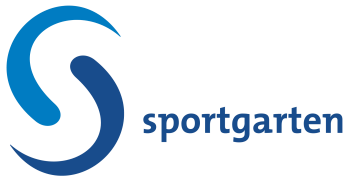 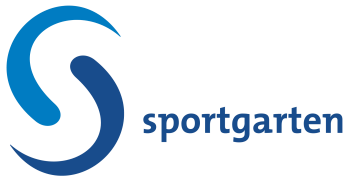 Der Sportgarten bietet in den Schulferien einen Scooterkurs für Euch an. Egal wie jung oder wie alt Ihr seid, ob Mädchen oder Junge, Anfänger oder Fortgeschrittene - wir werden Euch einiges beibringen!  Unsere lokalen Scootertrainer betreuen Euch eine Woche lang beim Rollen im Sportgarten. Bei schlechtem Wetter ist es möglich, dass der Kurs in die Skatehalle im P5 verlegt wird. Schutzkleidung kann bei Bedarf vor Ort ausgeliehen werden. Wenn ihr bereits Schutzkleidung habt, umso besser! Eine gewisse Anzahl an Scootern können wir auch kostenpflichtig verleihen.Der Kurs beginnt jeweils um 13.00 Uhr und dauert zwei Stunden. Ihr könnt aber auch gerne den Rest des Nachmittags im Sportgarten bleiben, um noch für euch zu fahren, zu tricksen oder einfach zuzuschauen, was geht.Wir sehen uns in den Rampen. Bis bald, euer Sportgarten-Team! Zutreffendes bitte ankreuzen: Verwendungszweck bitte „Scooter Herbst 1. oder 2. Woche Vor- und Nachname“ angeben. Der Überweisungsbeleg ist Eure Teilnahmebestätigung. Am 1. Tag bitte den Überweisungsbeleg mit in den Sportgarten nehmen und dort nach Aufforderung vorzeigen. W  I  C  H  T  I  G  ! Die Teilnahme erfolgt auf eigene Gefahr!!!                       Ort, Datum 	                       Unterschrift des Teilnehmers/  	                  bei Minderjährigen des Erziehungsberechtigten  Weitere Informationen, Anfragen und Anmeldung unter: Sportgarten e.V., An der Weide 50a, 28195 Bremen, Tel. 0421 – 7 58 08 oder www.sportgarten.de E -Mail: kontakt@sportgarten.denicht Mitglied:65,00 €KNAX Club Mitglied (von 6-9 J.):60,00 € Kopie/Ausweis bitte mit einreichenSportgarten - Mitglied:55,00 €Anfänger Fortgeschritten 